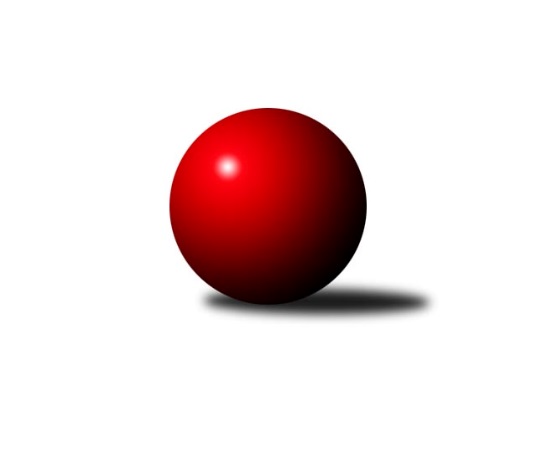 Č.14Ročník 2018/2019	15.2.2019Nejlepšího výkonu v tomto kole: 1706 dosáhlo družstvo: TJ Spartak Pelhřimov CKrajská soutěž Vysočiny A 2018/2019Výsledky 14. kolaSouhrnný přehled výsledků:TJ Slovan Kamenice nad Lipou E	- TJ Spartak Pelhřimov F	4:2	1685:1660	4.0:4.0	14.2.TJ Spartak Pelhřimov C	- TJ Spartak Pelhřimov E	6:0	1706:1446	7.0:1.0	14.2.TJ Slovan Kamenice nad Lipou D	- KK Slavoj Žirovnice C	2:4	1560:1609	3.0:5.0	15.2.Tabulka družstev:	1.	TJ Slovan Kamenice nad Lipou E	12	10	1	1	51.0 : 21.0 	60.5 : 35.5 	 1627	21	2.	TJ Spartak Pelhřimov C	11	9	0	2	52.0 : 14.0 	60.5 : 27.5 	 1620	18	3.	KK Slavoj Žirovnice C	10	7	1	2	39.0 : 21.0 	51.0 : 29.0 	 1640	15	4.	TJ Slovan Kamenice nad Lipou C	11	6	1	4	38.0 : 28.0 	45.0 : 43.0 	 1526	13	5.	TJ Spartak Pelhřimov F	10	3	0	7	22.0 : 38.0 	35.5 : 44.5 	 1545	6	6.	TJ Sokol Cetoraz B	10	2	1	7	21.0 : 39.0 	32.0 : 48.0 	 1536	5	7.	TJ Slovan Kamenice nad Lipou D	11	2	0	9	20.0 : 46.0 	34.0 : 54.0 	 1506	4	8.	TJ Spartak Pelhřimov E	11	2	0	9	15.0 : 51.0 	25.5 : 62.5 	 1496	4Podrobné výsledky kola:	 TJ Slovan Kamenice nad Lipou E	1685	4:2	1660	TJ Spartak Pelhřimov F	Jiří Rychtařík	 	 195 	 213 		408 	 0:2 	 437 	 	214 	 223		Radek David	Mirka Sochová *1	 	 180 	 223 		403 	 1:1 	 427 	 	221 	 206		Jiří Slanina	Milan Podhradský	 	 218 	 221 		439 	 2:0 	 366 	 	190 	 176		Lukáš Bambula *2	Pavel Šindelář	 	 225 	 210 		435 	 1:1 	 430 	 	227 	 203		Patrik Procházkarozhodčí: Šindelář Pavelstřídání: *1 od 51. hodu Jan Švarc, *2 od 51. hodu Ondřej KohoutNejlepší výkon utkání: 439 - Milan Podhradský	 TJ Spartak Pelhřimov C	1706	6:0	1446	TJ Spartak Pelhřimov E	Zdeňka Vytisková	 	 224 	 231 		455 	 2:0 	 365 	 	171 	 194		Jiří Poduška	Karel Pecha	 	 216 	 215 		431 	 2:0 	 371 	 	180 	 191		Pavel Vazač	Stanislav Kropáček	 	 212 	 208 		420 	 2:0 	 350 	 	183 	 167		Pavel Rysl	Oldřich Kubů	 	 216 	 184 		400 	 1:1 	 360 	 	163 	 197		Kateřina Kucírkovározhodčí: Novotný VáclavNejlepší výkon utkání: 455 - Zdeňka Vytisková	 TJ Slovan Kamenice nad Lipou D	1560	2:4	1609	KK Slavoj Žirovnice C	Ondřej Votápek	 	 190 	 209 		399 	 1:1 	 428 	 	222 	 206		Alena Izsofová	Josef Vančík	 	 208 	 211 		419 	 1:1 	 400 	 	182 	 218		Otakar Rataj	Pavel Vaníček	 	 186 	 181 		367 	 0:2 	 419 	 	210 	 209		František Housa	Jitka Mrázková	 	 176 	 199 		375 	 1:1 	 362 	 	181 	 181		Petr Kejvalrozhodčí: David FáraNejlepší výkon utkání: 428 - Alena IzsofováPořadí jednotlivců:	jméno hráče	družstvo	celkem	plné	dorážka	chyby	poměr kuž.	Maximum	1.	Adam Rychtařík 	TJ Slovan Kamenice nad Lipou E	457.25	304.0	153.3	3.5	4/4	(491)	2.	Stanislav Kropáček 	TJ Spartak Pelhřimov C	425.13	289.4	135.8	5.2	4/4	(500)	3.	Otakar Rataj 	KK Slavoj Žirovnice C	418.87	290.6	128.3	8.1	3/3	(440)	4.	Karel Pecha 	TJ Spartak Pelhřimov C	418.28	296.4	121.9	6.5	4/4	(456)	5.	Jan Pošusta 	TJ Sokol Cetoraz B	416.17	285.0	131.2	7.1	3/4	(445)	6.	Milan Kalivoda 	-- volný los --	414.26	279.7	134.5	5.1	3/3	(462)	7.	Kamila Jirsová 	TJ Slovan Kamenice nad Lipou C	412.83	283.6	129.3	8.6	3/4	(460)	8.	Zdeňka Vytisková 	TJ Spartak Pelhřimov C	411.83	294.7	117.2	8.2	3/4	(455)	9.	Pavel Šindelář 	TJ Slovan Kamenice nad Lipou E	411.48	282.9	128.5	6.6	4/4	(481)	10.	Ludmila Landkamerová 	-- volný los --	409.73	276.0	133.7	5.3	3/3	(461)	11.	Stanislav Šafránek 	KK Slavoj Žirovnice C	409.61	291.9	117.7	9.2	3/3	(442)	12.	František Housa 	KK Slavoj Žirovnice C	409.44	287.1	122.4	10.4	3/3	(426)	13.	Alena Izsofová 	KK Slavoj Žirovnice C	409.33	284.2	125.2	8.3	3/3	(461)	14.	Jiří Slanina 	TJ Spartak Pelhřimov F	407.63	278.0	129.6	10.1	2/3	(427)	15.	Irena Machyánová 	TJ Spartak Pelhřimov E	407.33	287.8	119.6	8.9	3/3	(427)	16.	Jan Švarc 	TJ Slovan Kamenice nad Lipou E	407.08	286.4	120.7	7.5	3/4	(425)	17.	Patrik Procházka 	TJ Spartak Pelhřimov F	407.00	280.5	126.5	10.5	2/3	(430)	18.	Václav Rychtařík  st.	TJ Slovan Kamenice nad Lipou E	406.75	286.4	120.3	10.8	3/4	(436)	19.	Vítězslav Kovář 	-- volný los --	401.56	280.3	121.3	7.2	3/3	(433)	20.	Jiří Rychtařík 	TJ Slovan Kamenice nad Lipou D	401.49	278.1	123.4	7.7	3/4	(436)	21.	Igor Vrubel 	TJ Spartak Pelhřimov C	401.04	291.2	109.9	8.2	3/4	(431)	22.	David Schober  ml.	TJ Slovan Kamenice nad Lipou C	400.50	281.7	118.8	8.8	3/4	(429)	23.	Radek David 	TJ Spartak Pelhřimov F	398.00	279.8	118.3	10.5	2/3	(437)	24.	Lukáš Bambula 	TJ Spartak Pelhřimov F	394.33	277.6	116.8	10.6	3/3	(435)	25.	Jaroslav Vácha 	-- volný los --	394.07	275.3	118.8	7.8	3/3	(431)	26.	Michal Zeman 	TJ Sokol Cetoraz B	393.75	280.6	113.2	9.3	3/4	(414)	27.	Ondřej Kohout 	TJ Spartak Pelhřimov F	391.93	287.7	104.2	14.6	3/3	(440)	28.	Ondřej Votápek 	TJ Slovan Kamenice nad Lipou D	391.83	283.2	108.6	11.6	4/4	(448)	29.	Petr Kejval 	KK Slavoj Žirovnice C	390.70	280.9	109.8	12.6	3/3	(451)	30.	Luboš Novotný 	TJ Sokol Cetoraz B	386.13	268.6	117.5	11.8	4/4	(415)	31.	Pavel Vazač 	TJ Spartak Pelhřimov E	385.25	275.8	109.5	11.5	2/3	(407)	32.	Jiří Poduška 	TJ Spartak Pelhřimov E	381.33	279.2	102.1	13.7	3/3	(416)	33.	Filip Tejrovský 	TJ Sokol Cetoraz B	376.58	266.0	110.6	12.1	3/4	(415)	34.	Darja Novotná 	TJ Slovan Kamenice nad Lipou C	376.56	275.6	100.9	11.9	4/4	(417)	35.	Kateřina Kohoutová 	TJ Spartak Pelhřimov F	376.13	270.8	105.3	12.8	3/3	(458)	36.	Josef Vančík 	TJ Slovan Kamenice nad Lipou E	375.67	269.0	106.7	12.2	3/4	(422)	37.	David Schober  st.	TJ Slovan Kamenice nad Lipou C	372.67	273.2	99.5	13.4	4/4	(390)	38.	David Fára 	TJ Slovan Kamenice nad Lipou D	370.88	268.1	102.8	13.9	4/4	(388)	39.	Aleš Pokorný 	TJ Spartak Pelhřimov E	370.56	255.7	114.9	9.7	3/3	(409)	40.	Pavel Vodička 	TJ Slovan Kamenice nad Lipou C	369.94	265.2	104.7	13.2	3/4	(407)	41.	Václav Brávek 	TJ Sokol Cetoraz B	369.50	262.5	107.0	10.7	4/4	(423)	42.	Petra Schoberová 	TJ Slovan Kamenice nad Lipou C	365.67	267.7	98.0	12.0	3/4	(423)	43.	Vojtěch Koch 	TJ Spartak Pelhřimov F	362.25	255.8	106.5	13.0	2/3	(375)	44.	Jiří Pelíšek 	TJ Slovan Kamenice nad Lipou D	361.33	253.0	108.3	12.7	3/4	(374)	45.	Jiří Buzek 	TJ Slovan Kamenice nad Lipou D	352.42	255.5	96.9	14.7	4/4	(393)	46.	Jan Novotný 	TJ Sokol Cetoraz B	346.83	248.5	98.3	15.0	3/4	(371)	47.	Andrea Dvořáková 	TJ Spartak Pelhřimov E	346.28	248.5	97.8	16.3	3/3	(371)		Milan Podhradský 	TJ Slovan Kamenice nad Lipou E	453.80	307.4	146.4	5.8	1/4	(471)		Filip Schober 	TJ Slovan Kamenice nad Lipou C	437.33	298.3	139.0	6.0	1/4	(476)		Martin Zich 	TJ Sokol Cetoraz B	396.67	280.8	115.8	10.0	2/4	(423)		Iva Holasova 	TJ Slovan Kamenice nad Lipou D	386.25	283.5	102.8	13.8	2/4	(407)		Nikola Kučerová 	TJ Spartak Pelhřimov F	384.67	278.7	106.0	11.7	1/3	(387)		Oldřich Kubů 	TJ Spartak Pelhřimov C	384.00	275.9	108.1	7.3	2/4	(448)		Jan Vintr 	-- volný los --	383.00	277.0	106.0	10.0	1/3	(383)		Mirka Sochová 	TJ Slovan Kamenice nad Lipou E	374.75	277.3	97.5	13.0	2/4	(396)		Kateřina Kucírková 	TJ Spartak Pelhřimov E	372.00	271.6	100.4	12.0	1/3	(419)		Pavel Vaníček 	TJ Slovan Kamenice nad Lipou D	368.50	278.0	90.5	17.0	1/4	(370)		Josef Bulíček 	TJ Spartak Pelhřimov C	367.50	284.0	83.5	15.0	1/4	(378)		Jaroslav Šefl 	TJ Slovan Kamenice nad Lipou C	361.00	280.0	81.0	24.0	1/4	(361)		 		359.00	272.0	87.0	16.0	1/0	(359)		Jitka Mrázková 	TJ Slovan Kamenice nad Lipou D	357.50	252.8	104.7	11.8	2/4	(390)		Kateřina Křížová 	TJ Sokol Cetoraz B	354.50	260.5	94.0	14.5	2/4	(401)		Pavel Rysl 	TJ Spartak Pelhřimov E	337.14	242.4	94.7	17.4	1/3	(357)		Jaroslav Nocar 	TJ Sokol Cetoraz B	318.00	223.0	95.0	8.5	1/4	(345)Sportovně technické informace:Starty náhradníků:registrační číslo	jméno a příjmení 	datum startu 	družstvo	číslo startu
Hráči dopsaní na soupisku:registrační číslo	jméno a příjmení 	datum startu 	družstvo	Program dalšího kola:15. kolo21.2.2019	čt	22:00	TJ Slovan Kamenice nad Lipou D - TJ Sokol Cetoraz B	22.2.2019	pá	16:30	TJ Spartak Pelhřimov E - KK Slavoj Žirovnice C				TJ Slovan Kamenice nad Lipou C - -- volný los --				-- volný los -- - TJ Slovan Kamenice nad Lipou E	23.2.2019	so	10:30	TJ Spartak Pelhřimov F - TJ Spartak Pelhřimov C	Nejlepší šestka kola - absolutněNejlepší šestka kola - absolutněNejlepší šestka kola - absolutněNejlepší šestka kola - absolutněNejlepší šestka kola - dle průměru kuželenNejlepší šestka kola - dle průměru kuželenNejlepší šestka kola - dle průměru kuželenNejlepší šestka kola - dle průměru kuželenNejlepší šestka kola - dle průměru kuželenPočetJménoNázev týmuVýkonPočetJménoNázev týmuPrůměr (%)Výkon5xZdeňka VytiskováPelhřimov C4554xZdeňka VytiskováPelhřimov C113.914555xMilan PodhradskýKamenice E4394xMilan PodhradskýKamenice E108.84391xRadek DavidPelhřimov F4371xRadek DavidPelhřimov F108.34377xPavel ŠindelářKamenice E4358xKarel PechaPelhřimov C107.94318xKarel PechaPelhřimov C4317xPavel ŠindelářKamenice E107.814351xPatrik ProcházkaPelhřimov F4301xPatrik ProcházkaPelhřimov F106.57430